SPOSOBY NA PRZEKAZANIE MAJĄTKU ZA ŻYCIA – UMOWA DAROWIZNY A UMOWA DOŻYWOCIASTRONY UMOWYUmowa darowizny: Darczyńca, ObdarowanyUmowa dożywocia: Dożywotnik, ZobowiązanyPRZEDMIOT UMOWYUmowa darowizny: Nieodpłatne przekazanie majątku za życia: mieszkania, domu, samochodu, pieniędzyUmowa dożywocia: Przekazanie nieruchomości (mieszkania/domu) odpłatnie za życia w zamian za opiekę, opał, ubrania, leczenie, wyżywienie, pogrzebFORMA UMOWYUmowa darowizny: Akt notarialnyUmowa dożywocia: Akt notarialnyDOKUMENTY POTRZEBNE DO ZAWARCIA UMOWYUmowa darowizny:Dowód osobistyWskazanie Notariuszowi numeru księgi wieczystej lub wydruk KW ze strony Elektroniczne Księgi WieczysteInne wskazane w razie potrzeby przez NotariuszaUmowa dożywocia:Dowód osobistyWskazanie Notariuszowi numeru księgi wieczystej lub wydruk KW ze strony Elektroniczne Księgi WieczysteInne wskazane w razie potrzeby przez NotariuszaKOSZTY I PODATKIUmowa darowizny:Koszty notarialneZapłata podatku od darowizny (ALE występują zwolnienia dla najbliższych i kwoty wolne)Umowa dożywocia:Koszty notarialneZapłata PCC w wysokości2% wartości nieruchomościCHARAKTER UMOWYUmowa darowizny: NieodpłatnyUmowa dożywocia: Odpłatny (w zamian za dożywotnie utrzymanie)USTANOWIENIE SŁUŻEBNOŚCIUmowa darowizny:Nie jest konieczneMożliwość ustanowienia służebności mieszkania (w dodatkowej umowie)Umowa dożywocia:Przeniesienie własności nieruchomości następuje z jednoczesnym obciążeniem nieruchomości prawem dożywociaROSZCZENIA POZOSTAŁYCH SPADKOBIERCÓWUmowa darowizny:Przy dziedziczeniu ustawowym – (między zstępnymi albo między zstępnymi i małżonkiem) – zaliczenie na schedę spadkową, chyba że  spadkodawca postanowił inaczejPominiętemu spadkobiercy przysługuje Zachowek – (nie dolicza się darowizn przekazanych co najmniej 10 lat wstecz od otwarcia spadku)Umowa dożywocia: Przekazana nieruchomość nie wchodzi do masy spadkowej, nie podlega zaliczeniu na schedy spadkoweW związku z odpłatnym charakterem umowy – brak roszczenia 
o zachowek po stronie pozostałych spadkobiercówZMIANA TREŚCI UMOWYUmowa darowizny: Niemożliwa zamiana na rentęUmowa dożywocia: Możliwa zamiana na rentęROZWIĄZANIE UMOWYUmowa darowizny: Możliwość odwołania darowizny – gdy obdarowany dopuścił się rażącej niewdzięczności (ugoda lub sąd)Umowa dożywocia: Przez Sąd: brak możliwości pozostawania w osobistej styczności - wtedy zamiana na rentęwyjątkowy wypadek – wtedy rozwiązaniePOWIAT PSZCZYŃSKI – INFORMACJE BEZPŁATNYCH PORADACH
Zapisy na bezpłatne porady prawne, obywatelskie lub mediacje pod numerem telefonu: 32 44-92-378 lub mailowo: pomocprawna@powiat.pszczyna.plZadanie publiczne finansowane ze środków otrzymanych z Powiatu Pszczyńskiego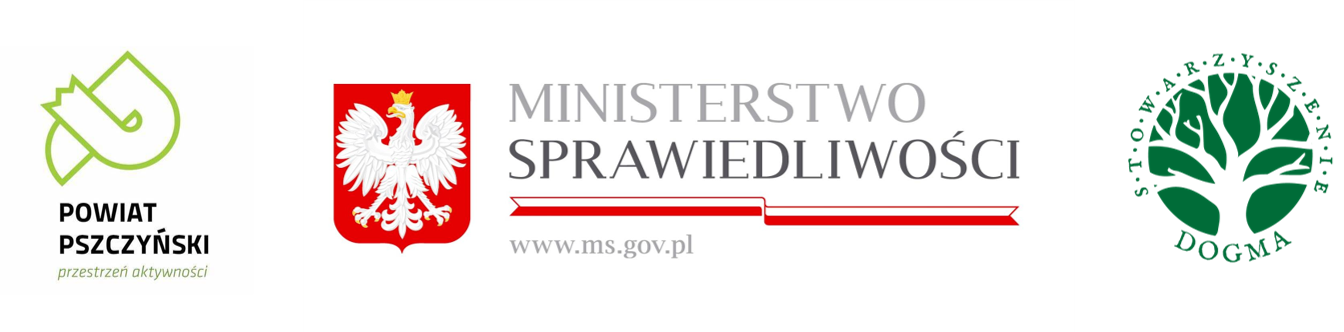 